KRYTERIA PRZYZNAWANIA STYPENDIUM DOKTORANCKIEGODLA STUDIÓW DOKTORANCKICH W ZAKRESIE NAUK  O SZTUCENa podstawie art. 285 ust. 1 ustawy z dnia 3 lipca 2018 r. Przepisy wprowadzające ustawę – Prawo o szkolnictwie wyższym i nauce (Dz.U. z 2018 r., poz. 1669 z późn. zm.) w związku z §1 ust. 2 Zarządzenia nr 139 Rektora Uniwersytetu Mikołaja Kopernika w Toruniu z dnia 29 czerwca 2020 r. w sprawie wniosków o przyznanie oraz formy i terminu wypłaty stypendium doktoranckiego uczestnikom studiów doktoranckich (nr 139, poz. 250), ustala się, co następuje:1.Stypendium doktoranckie na drugim roku i kolejnych latach studiów doktoranckich może być przyznane doktorantowi, który:1) terminowo realizuje program studiów doktoranckich;2) wykazuje się zaangażowaniem w:prowadzeniu zajęć dydaktycznych w ramach praktyk zawodowych alborealizacji  badań  naukowych  prowadzonych  przez  jednostkę  organizacyjną  uczelnialbo jednostkę naukową;w roku akademickim poprzedzającym złożenie wniosku o przyznanie stypendium doktoranckiego wykazał się postępami w pracy naukowej i w przygotowywaniu rozprawy doktorskiej.W konkursie o stypendium doktoranckie uznaje się te działania / osiągnięcia doktoranta, które mają bezpośredni związek z przygotowywaniem rozprawy doktorskiej oraz realizacją zadań dydaktycznych.Punktacja jest OTWARTA.Każde osiągnięcie może być punktowane tylko raz.Ocenie merytorycznej podlegają:Postępy w przygotowaniu pracy doktorskiejDziałalność naukowaZaangażowanie w pracę dydaktycznąDo wniosku o przyznanie stypendium doktorant dołącza wypełnioną przez siebie tabelę osiągnięć (Załącznik 1) wraz z odpowiednią dokumentacją poświadczającą owe osiągnięcia.Komisja do spraw studiów doktoranckich ocenia poszczególne osiągnięcia doktoranta według poniższych kryteriów:POSTĘPY W PRZYGOTOWANIU PRACY DOKTORSKIEJ – MAKS. 50 PKT.Oceniane w skali 0–50 na podstawie indywidualnego planu studiów i indywidualnego planu badań naukowych oraz sprawozdania z pracy naukowej, punktowanych przez opiekuna naukowego lub promotora osoby wnioskującej o stypendium. Doktorant załącza osobne sprawozdanie z realizacji badań doktorskich.1DZIAŁALNOŚĆ NAUKOWAa. Publikacje naukowePunktowane są publikacje, które ukazały się drukiem w roku akademickim poprzedzającym ubieganie się o stypendium.Podstawą punktacji jest ogólnopolski system parametryzacji naukowej dorobku pracowników nauki. Wymagany załącznik – analiza z Działu Bibliometrii UMK obejmująca publikacje z poprzedzającego roku akademickiego lub wydruk z bazy Expertus UMK.Publikacje niepodlegające punktacji w systemie Expertus otrzymują po:2*uzyskanie punktacji w tabelce Pozyskanie grantu/stypendium powoduje, że odnośnie do ocenionego projektu nie ma zastosowania tabelka: Udział w zespołowych i indywidualnych projektach badawczych, grantach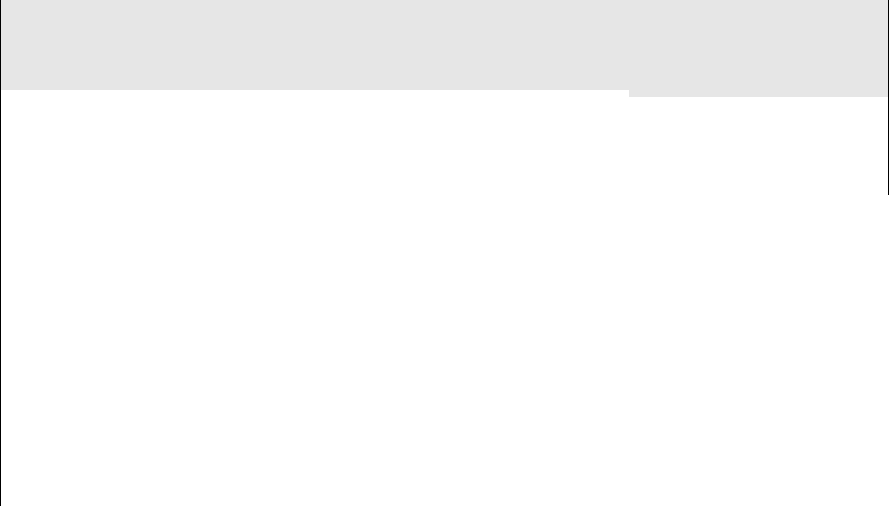 UDZIAŁ W ZESPOŁOWYCH I INDYWIDUALNYCH PROJEKTACHBADAWCZYCH I GRANTACHW przypadku grantu wydziałowego za funkcję kierownika doktorant otrzymuje 4 pkt (jako wykonawca/uczestnik)Do przyznania punktów za udział w projekcie zespołowym wymagana jest dokumentacja (np. zaświadczenie koordynatora grantu), wyraźnie określająca rolę i zadania doktoranta w tym projekcie.ZAANGAŻOWANIE W PRACĘ DYDAKTYCZNĄOceniane na podstawie opinii koordynatora przedmiotu (zatwierdzonej przez kierownika zakładu) lub – jeśli przedmiot prowadzony jest całkowicie samodzielnie – opinii kierownika zakładu, odpowiedzialnego za prowadzenie danego przedmiotu; opcjonalnie: opinii Komisji ds. Jakości Kształcenia, wydanej w oparciu o analizę ankiet studenckich i hospitacje zajęć. Zajęcia, które nie uzyskają pozytywnych opinii, nie będą punktowane.Punktowane są następujące działania:Za każdą 1 godz. zajęć, przeprowadzoną w poprzedzającym roku akademickim we współprowadzeniu przyznaje się 0,25 pkt., a przeprowadzoną samodzielnie – 0,5 pkt.Udział w ćwiczeniach terenowych objętych programem studiów – 1 pkt za każdy dzień zajęć terenowychOrganizacja / udział w charakterze opiekuna studentów lub wykładowcy w objazdach, wyjazdach, zajęciach terenowych etc. – 1 pkt za każdy dzieńOrganizacyjno-dydaktyczne działania w ramach pracy kół naukowych, potwierdzone przez opiekuna danego koła – 2 pktInne wyżej nieuwzględnione działania / osiągnięcia dydaktyczne Komisja punktuje w przedziale od 1–5 pkt3PUBLIKACJE (NIEUWZGLĘDNIONE PRZEZliczba punktówPUBLIKACJE (NIEUWZGLĘDNIONE PRZEZliczba punktówEXPERTUS)Do 0,5 arkusza wydawniczegoDo 0,5 arkusza wydawniczego11Powyżej 0,5 arkusza222b. Udział w konferencjach naukowychb. Udział w konferencjach naukowychb. Udział w konferencjach naukowychb. Udział w konferencjach naukowychrodzaj udziałukrajowemiędzynarodoweReferat6 pkt6 pkt6 pkt8 pkt8 pktKomunikat / poster3 pkt.3 pkt.3 pkt.4 pkt.4 pkt.c. Granty, stypendia, projekty badawczec. Granty, stypendia, projekty badawczec. Granty, stypendia, projekty badawczec. Granty, stypendia, projekty badawczePOZYSKANIE GRANTU/ STYPENDIUM*liczba punktów- NCN1010- FNP- granty z Funduszy Europejskich-   granty   naukowo-badawcze   instytucji-   granty   naukowo-badawcze   instytucjizagranicznych- granty ministerialne- stypendia ministerialne88-   stypendia   z   instytucji   /   fundacji-   stypendia   z   instytucji   /   fundacjizagranicznych- stypendia naukowe fundacji krajowych66- stypendia i dotacje regionalne (np. Urząd- stypendia i dotacje regionalne (np. Urząd44Marszałkowski, miasto)- stypendia i granty wewnętrzne UMK- wszystkie wyżej nieuwzględnioneUdział w grantach /Funkcjaliczba punktówUdział w grantach /Funkcjaliczba punktówprojektachKrajowykierownik*55Krajowywykonawca/uczestnik44Międzynarodowy/kierownik77zagranicznyMiędzynarodowy/wykonawca/uczestnik66zagraniczny